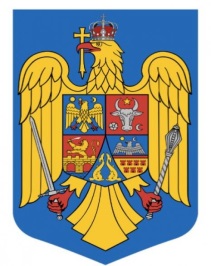 GUVERNUL  ROMÂNIEIH O T Ă R Â R Epentru modificarea și completarea anexelor nr. 2 și 3 la Hotărârea Guvernului nr. 932/2021 privind prelungirea stării de alertă pe teritoriul României începând cu data de 10 septembrie 2021,  precum şi stabilirea măsurilor care se aplică pe durata acesteia pentru prevenirea şi combaterea efectelor pandemiei de COVID-19Ținând seama de măsurile adoptate prin Hotărârea Comitetului Național pentru Situații de Urgență nr. 70/2021 privind stabilirea unor măsuri necesar a fi aplicate în contextul pandemiei de COVID-19,având în vedere „Analiza factorilor de risc privind managementul situației de urgență generată de virusul SARS-COV-2 pe teritoriul României la data de 15.09.2021”, document întocmit la nivelul Centrului Național de Coordonare și Conducere a Intervenției, în conformitate cu dispozițiile art. 3 alin. (4) din Legea nr. 55/2020 privind unele măsuri pentru prevenirea şi combaterea efectelor pandemiei de COVID-19, cu modificările şi completările ulterioare,luând în considerare prevederile Ordonanței de urgență a Guvernului nr. 68/2021 privind adoptarea unor măsuri pentru punerea în aplicare a cadrului european pentru eliberarea, verificarea şi acceptarea certificatului digital al Uniunii Europene privind COVID pentru a facilita libera circulație pe durata pandemiei de COVID-19, cu modificările și completările ulterioare,În temeiul art. 108 din Constituția României, republicată, Guvernul României adoptă prezenta hotărâre.Art. I. – Anexele nr. 2 și 3 la Hotărârea Guvernului nr. 932/2021 privind prelungirea stării de alertă pe teritoriul României începând cu data de 10 septembrie 2021,  precum şi stabilirea măsurilor care se aplică pe durata acesteia pentru prevenirea şi combaterea efectelor pandemiei de COVID-19, publicată în Monitorul Oficial al României, Partea I, nr. 866 din 9 septembrie 2021, se modifică și se completează după cum urmează: 1. La anexa nr. 2, articolul 4 se modifică și va avea următorul cuprins: „Art. 4. - (1) În condițiile art. 5 alin. (2) lit. d) din Legea nr. 55/2020, cu modificările și completările ulterioare, este permisă participarea la una dintre activitățile prevăzute în anexa nr. 3 art. 1 pct. 3, 4, 51, 81, 10 - 121 numai persoanelor care se află în una dintre următoarele situații:a) sunt vaccinate împotriva virusului SARS-CoV-2 și au trecut 10 zile de la finalizarea schemei complete de vaccinare;b) prezintă rezultatul negativ al unui test RT-PCR pentru infecția cu virusul SARS-CoV-2 nu mai vechi de 72 de ore;c) prezintă rezultatul negativ certificat al unui test antigen rapid pentru infecția cu virusul SARS-CoV-2 nu mai vechi de 48 de ore;d) se află în perioada cuprinsă între a 15-a zi și a 180-a zi ulterioară confirmării infectării cu SARS-CoV-2.(2) În condițiile art. 5 alin. (2) lit. d) din Legea nr. 55/2020, cu modificările și completările ulterioare, este permisă participarea la una dintre activitățile prevăzute în anexa nr. 3 art. 1 pct. 5 și 13 numai persoanelor care sunt vaccinate împotriva virusului SARS-CoV-2 și pentru care au trecut 10 zile de la finalizarea schemei complete de vaccinare.(3) Persoanele fizice sunt obligate să facă dovada situațiilor prevăzute la alin. (1) și (2) prin intermediul certificatelor digitale ale Uniunii Europene privind COVID-19, în conformitate cu prevederile Ordonanței de urgență a Guvernului nr. 68/2021 privind adoptarea unor măsuri pentru punerea în aplicare a cadrului european pentru eliberarea, verificarea şi acceptarea certificatului digital al Uniunii Europene privind COVID pentru a facilita libera circulație pe durata pandemiei de COVID-19, cu modificările și completările ulterioare.(4) În cazul persoanelor fizice provenite din state ale căror autorități nu emit certificate digitale ale Uniunii Europene privind COVID-19 sau documente compatibile cu aceste certificate, dovada situațiilor prevăzute la alin. (1) și (2) se face prin intermediul unui document, pe suport hârtie sau în format electronic, care să ateste vaccinarea, testarea sau vindecarea de infecția cu virusul SARS-CoV-2.”2. La anexa nr. 3 articolul 1, după punctul 5 se introduce un nou punct, punctul 51, cu următorul cuprins:„51. în spațiile închise sau deschise, competițiile sportive se pot desfășura pe teritoriul României cu participarea spectatorilor până la 30% din capacitatea maximă a spațiului, cu asigurarea unei distanțe de minimum 1 metru între persoane și cu purtarea măștii de protecție, dacă incidența cumulată la 14 zile în județ/localitate este mai mare de 3/1.000 de locuitori și mai mică sau egală cu 6/1.000 de locuitori. Participarea este permisă doar pentru persoanele care sunt vaccinate împotriva virusului SARS-CoV-2 și pentru care au trecut 10 zile de la finalizarea schemei complete de vaccinare, persoanele care prezintă rezultatul negativ al unui test RT-PCR pentru infecția cu virusul SARS-CoV-2 nu mai vechi de 72 de ore sau rezultatul negativ certificat al unui test antigen rapid pentru infecția cu virusul SARS-CoV-2 nu mai vechi de 48 de ore, respectiv persoanele care se află în perioada cuprinsă între a 15-a zi și a 180-a zi ulterioară confirmării infectării cu virusul SARS-CoV-2, în condițiile stabilite prin ordinul comun al ministrului tineretului și sportului și al ministrului sănătății, emis în temeiul art. 43 și al art. 71 alin. (2) din Legea nr. 55/2020, cu modificările și completările ulterioare;”3. La anexa nr. 3 articolul 1, punctul 8 se modifică și va avea următorul cuprins: „8. în condițiile pct. 7, organizarea și desfășurarea activității în cadrul cinematografelor, instituțiilor de spectacole și/sau concerte sunt permise cu participarea publicului până la 70% din capacitatea maximă a spațiului și cu purtarea măștii de protecție, dacă incidența cumulată la 14 zile în județ/localitate este mai mică sau egală cu 3/1.000 de locuitori, și sunt interzise la depășirea incidenței de 6/1.000 de locuitori;”4. La anexa nr. 3 articolul 1, după punctul 8 se introduce un nou punct, punctul 81, cu următorul cuprins:„81. în condițiile pct. 7, organizarea și desfășurarea activității în cadrul cinematografelor, instituțiilor de spectacole și/sau concerte sunt permise cu participarea publicului până la 50% din capacitatea maximă a spațiului și cu purtarea măștii de protecție, dacă incidența cumulată la 14 zile în județ/localitate este mai mare de 3/1.000 de locuitori și mai mică sau egală cu 6/1.000 de locuitori. Participarea este permisă doar pentru persoanele care sunt vaccinate împotriva virusului SARS-CoV-2 și pentru care au trecut 10 zile de la finalizarea schemei complete de vaccinare, persoanele care prezintă rezultatul negativ al unui test RT-PCR pentru infecția cu virusul SARS-CoV-2 nu mai vechi de 72 de ore sau rezultatul negativ certificat al unui test antigen rapid pentru infecția cu virusul SARS-CoV-2 nu mai vechi de 48 de ore, respectiv persoanele care se află în perioada cuprinsă între a 15-a zi și a 180-a zi ulterioară confirmării infectării cu virusul SARS-CoV-2, în condițiile stabilite prin ordinul comun al ministrului culturii și al ministrului sănătății, emis în temeiul art. 44 și al art. 71 alin. (2) din Legea nr. 55/2020, cu modificările și completările ulterioare;”5. La anexa nr. 3 articolul 1, punctele 10 și 11 se modifică și vor avea următorul cuprins: „10. în condițiile pct. 7, la nivelul județelor/localităților unde incidența cumulată la 14 zile este mai mică sau egală cu 6/1.000 de locuitori, organizarea și desfășurarea spectacolelor de tipul drive-in sunt permise numai dacă ocupanții unui autovehicul sunt membrii aceleiași familii sau reprezintă grupuri de până la 4 persoane. Participarea este permisă doar pentru persoanele care sunt vaccinate împotriva virusului SARS-CoV-2 și pentru care au trecut 10 zile de la finalizarea schemei complete de vaccinare, persoanele care prezintă rezultatul negativ al unui test RT-PCR pentru infecția cu virusul SARS-CoV-2 nu mai vechi de 72 de ore sau rezultatul negativ certificat al unui test antigen rapid pentru infecția cu virusul SARS-CoV-2 nu mai vechi de 48 de ore, respectiv persoanele care se află în perioada cuprinsă între a 15-a zi și a 180-a zi ulterioară confirmării infectării cu virusul SARS-CoV-2, în condițiile stabilite prin ordinul comun al ministrului culturii și al ministrului sănătății, emis în temeiul art. 44 și al art. 71 alin. (2) din Legea nr. 55/2020, cu modificările și completările ulterioare. Activitățile sunt interzise la nivelul județelor/localităților unde incidența cumulată la 14 zile este mai mare de 6/1.000 de locuitori;11. în condițiile pct. 7, la nivelul județelor/localităților unde incidența cumulată la 14 zile este mai mare de 2/1.000 de locuitori și mai mică sau egală cu 3/1.000 de locuitori, organizarea și desfășurarea în aer liber a spectacolelor, concertelor, festivalurilor publice și private sau a altor evenimente culturale sunt permise numai cu participarea a cel mult 2.500 de spectatori și cu purtarea măștii de protecție. Participarea este permisă doar pentru persoanele care sunt vaccinate împotriva virusului SARS-CoV-2 și pentru care au trecut 10 zile de la finalizarea schemei complete de vaccinare, persoanele care prezintă rezultatul negativ al unui test RT-PCR pentru infecția cu virusul SARS-CoV-2 nu mai vechi de 72 de ore sau rezultatul negativ certificat al unui test antigen rapid pentru infecția cu virusul SARS-CoV-2 nu mai vechi de 48 de ore, respectiv persoanele care se află în perioada cuprinsă între a 15-a zi și a 180-a zi ulterioară confirmării infectării cu virusul SARS-CoV-2, în condițiile stabilite prin ordinul comun al ministrului culturii și al ministrului sănătății, emis în temeiul art. 44 și al art. 71 alin. (2) din Legea nr. 55/2020, cu modificările și completările ulterioare. Activitățile sunt interzise la nivelul județelor/localităților unde incidența cumulată la 14 zile este mai mare de 6/1.000 de locuitori;”6. La anexa nr. 3 articolul 1, după punctul 12 se introduce un nou punct, punctul 121, cu următorul cuprins:„121. în condițiile pct. 7, la nivelul județelor/localităților unde incidența cumulată la 14 zile este mai mare de 3/1.000 de locuitori și mai mică sau egală cu 6/1.000 de locuitori, organizarea și desfășurarea în aer liber a spectacolelor, concertelor, festivalurilor publice și private sau a altor evenimente culturale sunt permise cu participarea a cel mult 1.000 de spectatori și cu purtarea măștii de protecție. Participarea este permisă doar pentru persoanele care sunt vaccinate împotriva virusului SARS-CoV-2 și pentru care au trecut 10 zile de la finalizarea schemei complete de vaccinare, persoanele care prezintă rezultatul negativ al unui test RT-PCR pentru infecția cu virusul SARS-CoV-2 nu mai vechi de 72 de ore sau rezultatul negativ certificat al unui test antigen rapid pentru infecția cu virusul SARS-CoV-2 nu mai vechi de 48 de ore, respectiv persoanele care se află în perioada cuprinsă între a 15-a zi și a 180-a zi ulterioară confirmării infectării cu virusul SARS-CoV-2, în condițiile stabilite prin ordinul comun al ministrului culturii și al ministrului sănătății, emis în temeiul art. 44 și al art. 71 alin. (2) din Legea nr. 55/2020, cu modificările și completările ulterioare;”7. La anexa nr. 3 articolul 1, punctul 17 se modifică și va avea următorul cuprins: „17. se interzic activitățile recreative și sportive desfășurate în aer liber, cu excepția celor care se desfășoară în județele/localitățile unde incidența cumulată la 14 zile este mai mare de 2/1.000 de locuitori și mai mică sau egală cu 3/1.000 de locuitori, cu participarea a cel mult 30 de persoane care nu locuiesc împreună, în condițiile stabilite prin ordin comun al ministrului sănătății, după caz, cu ministrul tineretului și sportului, ministrul mediului, apelor și pădurilor sau ministrul agriculturii și dezvoltării rurale;8. La anexa nr. 3 articolul 1, după punctul 17 se introduce un nou punct, punctul 171, cu următorul cuprins:„171. se interzic activitățile recreative și sportive desfășurate în aer liber, cu excepția celor care se desfășoară în județele/localitățile unde incidența cumulată la 14 zile este mai mare de 3/1.000 de locuitori și mai mică sau egală cu 6/1.000 de locuitori, cu participarea a cel mult 10 de persoane care nu locuiesc împreună, stabilite prin ordin comun al ministrului sănătății, după caz, cu ministrul tineretului și sportului, ministrul mediului, apelor și pădurilor sau ministrul agriculturii și dezvoltării rurale. Activitățile sunt interzise la nivelul județelor/localităților unde incidența cumulată la 14 zile este mai mare de 6/1.000 de locuitori;”9. La anexa nr. 3 articolul 1, punctul 19 se modifică și va avea următorul cuprins: „19. se permite organizarea de evenimente private (nunți, botezuri, mese festive etc.) cu un număr de participanți de maximum 150 de persoane în exterior sau de maximum 100 de persoane în interior în județele/localitățile unde incidența cumulată la 14 zile este mai mare de 2/1.000 de locuitori și mai mică sau egală cu 3/1.000 de locuitori, cu respectarea normelor de protecție sanitară. La stabilirea numărului de persoane în exterior și/sau în interior nu sunt luate în calcul persoanele care au vârsta mai mică de 16 ani;”10. La anexa nr. 3 articolul 1, după punctul 23 se introduce un nou punct, punctul 231, cu următorul cuprins:„231. se permite organizarea de evenimente private (nunți, botezuri) cu un număr de participanți de maximum 200 de persoane în interior și cu asigurarea unei suprafețe de minimum 2 mp pentru fiecare persoană în județele/localitățile unde incidența cumulată la 14 zile este mai mare de 3/1.000 de locuitori și mai mică sau egală cu 6/1.000 de locuitori. Participarea este permisă doar pentru persoanele care sunt vaccinate împotriva virusului SARS-CoV-2 și pentru care au trecut 10 zile de la finalizarea schemei complete de vaccinare, persoanele care prezintă rezultatul negativ al unui test RT-PCR pentru infecția cu virusul SARS-CoV-2 nu mai vechi de 72 de ore sau rezultatul negativ certificat al unui test antigen rapid pentru infecția cu virusul SARS-CoV-2 nu mai vechi de 48 de ore, respectiv persoanele care se află în perioada cuprinsă între a 15-a zi și a 180-a zi ulterioară confirmării infectării cu virusul SARS-CoV-2. Activitățile sunt interzise la nivelul județelor/localităților unde incidența cumulată la 14 zile este mai mare de 6/1.000 de locuitori;”11. La anexa nr. 3 articolul 1, după punctul 27 se introduce un nou punct, punctul 271, cu următorul cuprins:„271. se permite organizarea de cursuri de instruire și workshopuri pentru adulți, inclusiv cele organizate pentru implementarea proiectelor finanțate din fonduri europene, cu un număr de participanți de maximum 150 de persoane în interior și de maximum 200 de persoane în exterior, cu asigurarea unei suprafețe de minimum 2 mp pentru fiecare persoană, cu purtarea măștii de protecție și cu respectarea normelor de sănătate publică stabilite prin ordinul ministrului sănătății, dacă incidența cumulată la 14 zile în județ/localitate este mai mare de 3/1.000 de locuitori și mai mică sau egală cu 6/1.000 de locuitori. Participarea este permisă doar pentru persoanele care sunt vaccinate împotriva virusului SARS-CoV-2 și pentru care au trecut 10 zile de la finalizarea schemei complete de vaccinare, persoanele care prezintă rezultatul negativ al unui test RT-PCR pentru infecția cu virusul SARS-CoV-2 nu mai vechi de 72 de ore sau rezultatul negativ certificat al unui test antigen rapid pentru infecția cu virusul SARS-CoV-2 nu mai vechi de 48 de ore, respectiv persoanele care se află în perioada cuprinsă între a 15-a zi și a 180-a zi ulterioară confirmării infectării cu virusul SARS-CoV-2;”12. La anexa nr. 3 articolul 1, după punctul 30 se introduce un nou punct, punctul 301, cu următorul cuprins:„301. se permite organizarea de conferințe cu un număr de participanți de maximum 150 de persoane în interior, cu asigurarea unei suprafețe de minimum 2 mp pentru fiecare persoană, cu purtarea măștii de protecție și cu respectarea normelor de sănătate publică stabilite în ordinul ministrului sănătății, dacă incidența cumulată la 14 zile în județ/localitate este mai mare de 3/1.000 de locuitori și mai mică sau egală cu 6/1.000 de locuitori. Participarea este permisă doar pentru persoanele care sunt vaccinate împotriva virusului SARS-CoV-2 și pentru care au trecut 10 zile de la finalizarea schemei complete de vaccinare, persoanele care prezintă rezultatul negativ al unui test RT-PCR pentru infecția cu virusul SARS-CoV-2 nu mai vechi de 72 de ore sau rezultatul negativ certificat al unui test antigen rapid pentru infecția cu virusul SARS-CoV-2 nu mai vechi de 48 de ore, respectiv persoanele care se află în perioada cuprinsă între a 15-a zi și a 180-a zi ulterioară confirmării infectării cu virusul SARS-CoV-2;”13. La anexa nr. 3 articolul 1, după punctul 33 se introduce un nou punct, punctul 331, cu următorul cuprins:„331. se permite, în condițiile Legii nr. 60/1991, republicată, organizarea de mitinguri și demonstrații cu un număr de participanți de maximum 100 de persoane, dacă incidența cumulată la 14 zile în județ/localitate este mai mare de 3/1.000 de locuitori și mai mică sau egală cu 6/1.000 de locuitori. Participarea este permisă doar pentru persoanele care sunt vaccinate împotriva virusului SARS-CoV-2 și pentru care au trecut 10 zile de la finalizarea schemei complete de vaccinare, persoanele care prezintă rezultatul negativ al unui test RT-PCR pentru infecția cu virusul SARS-CoV-2 nu mai vechi de 72 de ore sau rezultatul negativ certificat al unui test antigen rapid pentru infecția cu virusul SARS-CoV-2 nu mai vechi de 48 de ore, respectiv persoanele care se află în perioada cuprinsă între a 15-a zi și a 180-a zi ulterioară confirmării infectării cu virusul SARS-CoV-2, și cu respectarea următoarelor măsuri:a) purtarea măștii de protecție, astfel încât să acopere nasul și gura, de către toți participanții;b) dezinfectarea obligatorie a mâinilor, pentru toate persoanele care sosesc în spațiul în care se desfășoară mitingul sau demonstrația;c) menținerea distanței fizice de minimum 1 metru între participanți și asigurarea unei suprafețe de minimum 4 mp/persoană, acolo unde este posibil;d) dezinfectarea mâinilor persoanelor care distribuie eventuale materiale pe perioada desfășurării mitingului sau a demonstrației; e) aplicarea regulilor de igienă colectivă și individuală pentru prevenirea contaminării și limitarea răspândirii virusului SARS-CoV-2;”14. La anexa nr. 3, articolul 6 se modifică și va avea următorul cuprins: „Art. 6. - În condițiile art. 5 alin. (3) lit. f) din Legea nr. 55/2020, cu modificările și completările ulterioare, se stabilesc următoarele măsuri:1. activitatea cu publicul a operatorilor economici care desfășoară activități de preparare, comercializare și consum al produselor alimentare și/sau băuturilor alcoolice și nealcoolice, de tipul restaurantelor și cafenelelor, în interiorul clădirilor, precum și la terase este permisă până la capacitatea maximă a spațiului în intervalul orar 5,00 - 2,00 în județele/localitățile unde incidența cumulată la 14 zile este mai mică sau egală cu 3/1.000 de locuitori și este interzisă la depășirea incidenței de 6/1.000 de locuitori;2. activitatea restaurantelor și a cafenelelor din interiorul hotelurilor, pensiunilor sau altor unități de cazare, precum și la terasele acestora este permisă până la capacitatea maximă a spațiului în intervalul orar 5,00 - 2,00, în județele/localitățile unde incidența cumulată la 14 zile este mai mică sau egală cu 3/1.000 de locuitori, și doar pentru persoanele cazate în cadrul acestor unități, în județele/localitățile unde este depășită incidența de 3/1.000 de locuitori în ultimele 14 zile;3. activitatea cu publicul a operatorilor economici care desfășoară activități de preparare, comercializare și consum al produselor alimentare și/sau băuturilor alcoolice și nealcoolice, de tipul restaurantelor și cafenelelor, în interiorul clădirilor, precum și la terase este permisă până la 50% din capacitatea maximă a spațiului în intervalul orar 5,00 - 2,00 în județele/localitățile unde incidența cumulată la 14 zile este mai mare de 3/1.000 de locuitori și mai mică sau egală cu 6/1.000 de locuitori. Participarea este permisă doar pentru persoanele care sunt vaccinate împotriva virusului SARS-CoV-2 și pentru care au trecut 10 zile de la finalizarea schemei complete de vaccinare, persoanele care prezintă rezultatul negativ al unui test RT-PCR pentru infecția cu virusul SARS-CoV-2 nu mai vechi de 72 de ore sau rezultatul negativ certificat al unui test antigen rapid pentru infecția cu virusul SARS-CoV-2 nu mai vechi de 48 de ore, respectiv persoanele care se află în perioada cuprinsă între a 15-a zi și a 180-a zi ulterioară confirmării infectării cu virusul SARS-CoV-2;4. măsurile prevăzute la pct. 1 - 3 se aplică și operatorilor economici care desfășoară activități în spațiile publice închise care au un acoperiș, plafon sau tavan și care sunt delimitate de cel puțin 2 pereți, indiferent de natura acestora sau de caracterul temporar sau permanent;5. în situația în care activitatea operatorilor economici prevăzuți la pct. 1 - 3 este restricționată sau închisă se permit prepararea hranei și comercializarea produselor alimentare și băuturilor alcoolice și nealcoolice care nu se consumă în spațiile respective;6. operatorii economici prevăzuți la pct. 1 - 3 vor respecta obligațiile stabilite prin ordin al ministrului sănătății și al ministrului economiei, antreprenoriatului și turismului, emis în temeiul art. 71 alin. (2) din Legea nr. 55/2020, cu modificările și completările ulterioare;7. prepararea, comercializarea și consumul produselor alimentare și băuturilor alcoolice și nealcoolice sunt permise în spațiile special destinate dispuse în exteriorul clădirilor, în aer liber, cu excepția celor prevăzute la pct. 4, cu respectarea măsurilor de protecție sanitară stabilite prin ordin comun al ministrului sănătății, al ministrului economiei, antreprenoriatului și turismului și al președintelui Autorității Naționale Sanitare Veterinare și pentru Siguranța Alimentelor, emis în temeiul art. 71 alin. (2) din Legea nr. 55/2020, cu modificările și completările ulterioare;8. activitatea în baruri, cluburi și discoteci este permisă fără a depăși 70% din capacitatea maximă a spațiului în intervalul orar 5,00 - 2,00 în județele/localitățile unde incidența cumulată la 14 zile este mai mare de 2/1.000 de locuitori și mai mică sau egală cu 3/1.000 de locuitori, dacă toate persoanele sunt vaccinate împotriva virusului SARS-CoV-2 și pentru care au trecut 10 zile de la finalizarea schemei complete de vaccinare. Activitățile sunt interzise la nivelul județelor/localităților unde incidența cumulată la 14 zile este mai mare de 6/1.000 de locuitori;9. activitatea în baruri, cluburi și discoteci este permisă până la capacitatea maximă a spațiului în intervalul orar 5,00 - 2,00 în județele/localitățile unde incidența cumulată la 14 zile este mai mică sau egală cu 2/1.000 de locuitori, dacă toate persoanele sunt vaccinate împotriva virusului SARS-CoV-2 și pentru care au trecut 10 zile de la finalizarea schemei complete de vaccinare;10. activitatea în baruri, cluburi și discoteci este permisă fără a depăși 30% din capacitatea maximă a spațiului în intervalul orar 5,00 - 2,00 în județele/localitățile unde incidența cumulată la 14 zile este mai mare de 3/1.000 de locuitori și mai mică sau egală cu 6/1.000 de locuitori, dacă toate persoanele sunt vaccinate împotriva virusului SARS-CoV-2 și pentru care au trecut 10 zile de la finalizarea schemei complete de vaccinare.”15. La anexa nr. 3 articolul 9, punctul 1 se modifică și va avea următorul cuprins:„1. se suspendă activitatea operatorilor economici desfășurată în spații închise în domeniul sălilor de sport și/sau fitness în localitățile unde incidența cumulată la 14 zile este mai mare de 6/1.000 de locuitori;”16. La anexa nr. 3 articolul 9, după punctul 4 se introduce un nou punct, punctul 41, cu următorul cuprins:„41. activitatea cu publicul a operatorilor economici care desfășoară activitatea în spații închise în domeniul sălilor de sport și/sau fitness este permisă fără a depăși 50% din capacitatea maximă a spațiului în județele/localitățile unde incidența cumulată la 14 zile este mai mare de 4/1.000 de locuitori și mai mică sau egală cu 6/1.000 de locuitori, cu asigurarea unei suprafețe de minimum 7 mp pentru fiecare persoană. Participarea este permisă doar pentru persoanele care sunt vaccinate împotriva virusului SARS-CoV-2 și pentru care au trecut 10 zile de la finalizarea schemei complete de vaccinare, persoanele care prezintă rezultatul negativ al unui test RT-PCR pentru infecția cu virusul SARS-CoV-2 nu mai vechi de 72 de ore sau rezultatul negativ certificat al unui test antigen rapid pentru infecția cu virusul SARS-CoV-2 nu mai vechi de 48 de ore, respectiv persoanele care se află în perioada cuprinsă între a 15-a zi și a 180-a zi ulterioară confirmării infectării cu virusul SARS-CoV-2;”17. La anexa nr. 3 articolul 9, punctul 5 se modifică și va avea următorul cuprins:„5. activitatea cu publicul a operatorilor economici licențiați în domeniul jocurilor de noroc este permisă până la capacitatea maximă a spațiului în județele/localitățile unde incidența cumulată la 14 zile este mai mică sau egală cu 3/1.000 de locuitori și este interzisă la depășirea incidenței de 6/1.000 de locuitori;”18. La anexa nr. 3 articolul 9, după punctul 5 se introduce un nou punct, punctul 51, cu următorul cuprins:„51. activitatea cu publicul a operatorilor economici licențiați în domeniul jocurilor de noroc este permisă până la 50% din capacitatea maximă a spațiului în județele/localitățile unde incidența cumulată la 14 zile este mai mare de 3/1.000 de locuitori și mai mică sau egală cu 6/1.000 de locuitori. Participarea este permisă doar pentru persoanele care sunt vaccinate împotriva virusului SARS-CoV-2 și pentru care au trecut 10 zile de la finalizarea schemei complete de vaccinare, persoanele care prezintă rezultatul negativ al unui test RT-PCR pentru infecția cu virusul SARS-CoV-2 nu mai vechi de 72 de ore sau rezultatul negativ certificat al unui test antigen rapid pentru infecția cu virusul SARS-CoV-2 nu mai vechi de 48 de ore, respectiv persoanele care se află în perioada cuprinsă între a 15-a zi și a 180-a zi ulterioară confirmării infectării cu virusul SARS-CoV-2;”19. La anexa nr. 3 articolul 9, punctul 10 se modifică și va avea următorul cuprins:„10. activitatea cu publicul a operatorilor economici care desfășoară activități de administrare a piscinelor interioare este permisă fără a depăși 70% din capacitatea maximă a spațiului în județele/localitățile unde incidența cumulată la 14 zile este mai mică sau egală cu 3/1.000 de locuitori și este interzisă la depășirea incidenței de 6/1.000 de locuitori;”20. La anexa nr. 3 articolul 9, după punctul 10 se introduce un nou punct, punctul 101, cu următorul cuprins:„101. activitatea cu publicul a operatorilor economici care desfășoară activități de administrare a piscinelor interioare este permisă fără a depăși 50% din capacitatea maximă a spațiului în județele/localitățile unde incidența cumulată la 14 zile este mai mare de 3/1.000 de locuitori și mai mică sau egală cu 6/1.000 de locuitori. Participarea este permisă doar pentru persoanele care sunt vaccinate împotriva virusului SARS-CoV-2 și pentru care au trecut 10 zile de la finalizarea schemei complete de vaccinare, persoanele care prezintă rezultatul negativ al unui test RT-PCR pentru infecția cu virusul SARS-CoV-2 nu mai vechi de 72 de ore sau rezultatul negativ certificat al unui test antigen rapid pentru infecția cu virusul SARS-CoV-2 nu mai vechi de 48 de ore, respectiv persoanele care se află în perioada cuprinsă între a 15-a zi și a 180-a zi ulterioară confirmării infectării cu virusul SARS-CoV-2;”21. La anexa nr. 3 articolul 9, după punctul 13 se introduce un nou punct, punctul 131, cu următorul cuprins:„131. activitatea operatorilor economici care administrează locuri de joacă pentru copii în spații închise este permisă fără a depăși 50% din capacitatea maximă a spațiului și în intervalul orar 5,00 - 24,00 în județele/localitățile unde incidența cumulată la 14 zile este mai mare de 3/1.000 de locuitori și mai mică sau egală cu 6/1.000 de locuitori. Participarea este permisă doar pentru persoanele care sunt vaccinate împotriva virusului SARS-CoV-2 și pentru care au trecut 10 zile de la finalizarea schemei complete de vaccinare, persoanele care prezintă rezultatul negativ al unui test RT-PCR pentru infecția cu virusul SARS-CoV-2 nu mai vechi de 72 de ore sau rezultatul negativ certificat al unui test antigen rapid pentru infecția cu virusul SARS-CoV-2 nu mai vechi de 48 de ore, respectiv persoanele care se află în perioada cuprinsă între a 15-a zi și a 180-a zi ulterioară confirmării infectării cu virusul SARS-CoV-2;”22. La anexa nr. 3 articolul 9, după punctul 15 se introduce un nou punct, punctul 151, cu următorul cuprins:„151. activitatea operatorilor economici care administrează săli de jocuri este permisă fără a depăși 50% din capacitatea maximă a spațiului în intervalul orar 5,00 - 2,00 în județele/localitățile unde incidența cumulată la 14 zile este mai mare de 3/1.000 de locuitori și mai mică sau egală cu 6/1.000 de locuitori. Participarea este permisă doar pentru persoanele care sunt vaccinate împotriva virusului SARS-CoV-2 și pentru care au trecut 10 zile de la finalizarea schemei complete de vaccinare, persoanele care prezintă rezultatul negativ al unui test RT-PCR pentru infecția cu virusul SARS-CoV-2 nu mai vechi de 72 de ore sau rezultatul negativ certificat al unui test antigen rapid pentru infecția cu virusul SARS-CoV-2 nu mai vechi de 48 de ore, respectiv persoanele care se află în perioada cuprinsă între a 15-a zi și a 180-a zi ulterioară confirmării infectării cu virusul SARS-CoV-2.”23. La anexa nr. 3, după articolul 13 se introduce un nou articol, articolul 131, cu următorul cuprins:„Art. 131. – (1) Atestarea vaccinării, testării sau vindecării de infecția cu virusul SARS-CoV-2 se realizează prin intermediul certificatelor digitale ale Uniunii Europene privind COVID-19, în conformitate cu prevederile Ordonanței de urgență a Guvernului nr. 68/2021 privind adoptarea unor măsuri pentru punerea în aplicare a cadrului european pentru eliberarea, verificarea şi acceptarea certificatului digital al Uniunii Europene privind COVID pentru a facilita libera circulaţie pe durata pandemiei de COVID-19, cu modificările și completările ulterioare. (2) Organizatorii/operatorii economici care desfășoară activități potrivit prezentei anexe au obligația de a scana codul QR de pe certificatul digital al Uniunii Europene privind COVID-19 folosind secțiunea „Verificare reguli interne” din aplicaţia mobilă „Check DCC" pentru verificarea autenticităţii, valabilităţii şi integrităţii certificatului, fără a se reține niciun fel de date sau informații din certificatul verificat.(3) Obligația de a prezenta rezultatul negativ al unui test RT-PCR pentru infecția cu virusul SARS-CoV-2, nu mai vechi de 72 de ore, sau rezultatul negativ certificat al unui test antigen rapid pentru infecția cu virusul SARS-CoV-2, nu mai vechi de 48 de ore, nu se aplică în cazul persoanelor care au vârsta mai mică sau egală cu 6 ani.”24. La anexa nr. 3 articolul 14, alineatele (2), (3), (6) - (8), (13), (16), (17) și (20) se modifică și vor avea următorul cuprins: „(2) Măsurile prevăzute la art. 1 pct. 2 – 51 și 6 se pun în aplicare de către Ministerul Sănătății și Ministerul Tineretului și Sportului. Respectarea aplicării acestor măsuri se urmărește de către Ministerul Afacerilor Interne.(3) Măsurile prevăzute la art. 1 pct. 7 - 81, 9 - 121 și 13 se pun în aplicare de către Ministerul Sănătății și Ministerul Culturii. Respectarea aplicării acestor măsuri se urmărește de către Ministerul Afacerilor Interne.…(6) Măsura prevăzută la art. 1 pct. 16, 17 și 171 se pune în aplicare de către Ministerul Sănătăţii şi, după caz, de Ministerul Tineretului şi Sportului, Ministerul Mediului, Apelor şi Pădurilor sau Ministerul Agriculturii şi Dezvoltării Rurale. Respectarea aplicării acestei măsuri se urmăreşte de către Ministerul Afacerilor Interne.(7) Respectarea aplicării măsurilor prevăzute la art. 1 pct. 18 -231, 24 - 271, 28 - 301, 31, 32 și 34 se urmărește de către Ministerul Afacerilor Interne.(8) Măsura prevăzută la art. 1 pct. 33 și 331 se urmărește de către Ministerul Afacerilor Interne.…(13) Măsura prevăzută la art. 6 pct. 6 se pune în aplicare de către Ministerul Sănătății, Ministerul Economiei, Antreprenoriatului și Turismului și Autoritatea Națională Sanitară Veterinară și pentru Siguranța Alimentelor. Respectarea aplicării măsurilor prevăzute la art. 6 se urmărește de către Ministerul Muncii și Protecției Sociale și Ministerul Afacerilor Interne.…(16) Respectarea aplicării măsurilor prevăzute la art. 9 pct. 1 - 41, 9, 12 – 131 și 14 - 151 se urmărește de către Ministerul Muncii și Protecției Sociale și Ministerul Afacerilor Interne.(17) Măsurile prevăzute la art. 9 pct. 5 și 51 se pun în aplicare de către Ministerul Sănătății și Ministerul Afacerilor Interne. Respectarea aplicării acestor măsuri se urmărește de către Ministerul Muncii și Protecției Sociale și Ministerul Afacerilor Interne.…(20) Măsurile prevăzute la art. 9 pct. 10 și 101 se pun în aplicare de către Ministerul Tineretului și Sportului și Ministerul Sănătății. Respectarea aplicării acestor măsuri se urmărește de către Ministerul Muncii și Protecției Sociale și Ministerul Afacerilor Interne.Art. II. - Prezenta hotărâre intră în vigoare la data publicării în Monitorul Oficial al României, Partea I, cu excepția prevederilor art. 131 alin. (1) și (2) din anexa nr. 3 la Hotărârea Guvernului nr. 932/2021, cu modificările și completările aduse prin prezenta hotărâre, care vor intra în vigoare la data de 20 septembrie 2021.PRIM – MINISTRUFLORIN–VASILE CÎȚU